زانكۆی سه‌ڵاحه‌دین-هه‌ولێر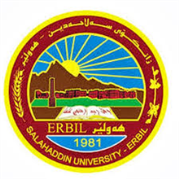 كۆلێژی:زانستبه‌شی: فیزیكژمێریاری                                                  فۆرمی سه‌روانه‌ی زێده‌كی مامۆستایان                                      مانگی: نیسانڕۆژ/ كاتژمێر8:30-9:309:30-10:3010:30-11:3011:30-12:3012:30-1:301:30-2:302:30-3:303:30-4:304:30-5:30شەممەیەك شەممەدوو شەممەسێ شەممەNuclear physicsNuclear physicsNuclear physics lab ANuclear physics lab ANuclear physics Lab BNuclear physics Lab BNuclear physics Lab CNuclear physics Lab Cچوار شەممەپێنج شەممەNuclear physicsNuclear physics Tutorialڕۆژڕۆژڕێكه‌وتتیۆری تیۆری پراكتیكیژمارەی سەروانەڕۆژڕێكه‌وتتیۆری پراكتیكیژمارەی سەروانەشەممەشەممە2/ 4شەممە9/ 4یەك شەمەیەك شەمە3/ 4یەك شەمە10/ 4دوو شەمەدوو شەمە4/ 4دوو شەمە11/ 4سێ شەمەسێ شەمە5/ 43369سێ شەمە12/ 4369چوار شەمەچوار شەمە6/ 4چوار شەمە13/ 4پێنج شەمەپێنج شەمە7/ 4222پێنج شەمە14/ 422سه‌رپه‌رشتی پرۆژه‌ی ده‌رچونسه‌رپه‌رشتی پرۆژه‌ی ده‌رچونسه‌رپه‌رشتی پرۆژه‌ی ده‌رچون333سه‌رپه‌رشتی پرۆژه‌ی ده‌رچونسه‌رپه‌رشتی پرۆژه‌ی ده‌رچون3كۆى كاتژمێره‌كانكۆى كاتژمێره‌كانكۆى كاتژمێره‌كان8+68+614            14            كۆى كاتژمێره‌كانكۆى كاتژمێره‌كان8+614            14            ڕۆژڕۆژڕێكه‌وتتیۆریتیۆریپراكتیكیژمارەی سەروانەڕۆژڕێكه‌وتتیۆریپراكتیكیژمارەی سەروانەشەممەشەممە16/ 4شەممە23/ 4یەك شەمەیەك شەمە17/ 4یەك شەمە24/ 4دوو شەمەدوو شەمە18/ 4دوو شەمە25/ 4سێ شەمەسێ شەمە19/ 43369سێ شەمە26/ 4369چوار شەمەچوار شەمە20/ 4پشووپشووپشووپشووچوار شەمە27/ 4پێنج شەمەپێنج شەمە21/ 4222پێنج شەمە28/ 422سه‌رپه‌رشتی پرۆژه‌ی ده‌رچونسه‌رپه‌رشتی پرۆژه‌ی ده‌رچونسه‌رپه‌رشتی پرۆژه‌ی ده‌رچون333سه‌رپه‌رشتی پرۆژه‌ی ده‌رچونسه‌رپه‌رشتی پرۆژه‌ی ده‌رچون3كۆى كاتژمێره‌كانكۆى كاتژمێره‌كانكۆى كاتژمێره‌كان8+68+614            14            كۆى كاتژمێره‌كانكۆى كاتژمێره‌كان8+614            14            ناوی مامۆستا:د. محمد عیسی حسیننازناوی زانستی: مامۆستابەشوانەى ياسايى:10  بەشوانەی هەمواركراو: 6 ته‌مه‌ن: 46 كۆی سەروانە:  40 هۆكاری دابه‌زینی نیساب: سەرۆکی بەشناوی مامۆستا:د. محمد عیسی حسیننازناوی زانستی: مامۆستابەشوانەى ياسايى:10  بەشوانەی هەمواركراو: 6 ته‌مه‌ن: 46 كۆی سەروانە:  40 هۆكاری دابه‌زینی نیساب: سەرۆکی بەشناوی مامۆستا:د. محمد عیسی حسیننازناوی زانستی: مامۆستابەشوانەى ياسايى:10  بەشوانەی هەمواركراو: 6 ته‌مه‌ن: 46 كۆی سەروانە:  40 هۆكاری دابه‌زینی نیساب: سەرۆکی بەشناوی مامۆستا:د. محمد عیسی حسیننازناوی زانستی: مامۆستابەشوانەى ياسايى:10  بەشوانەی هەمواركراو: 6 ته‌مه‌ن: 46 كۆی سەروانە:  40 هۆكاری دابه‌زینی نیساب: سەرۆکی بەشناوی مامۆستا:د. محمد عیسی حسیننازناوی زانستی: مامۆستابەشوانەى ياسايى:10  بەشوانەی هەمواركراو: 6 ته‌مه‌ن: 46 كۆی سەروانە:  40 هۆكاری دابه‌زینی نیساب: سەرۆکی بەشناوی مامۆستا:د. محمد عیسی حسیننازناوی زانستی: مامۆستابەشوانەى ياسايى:10  بەشوانەی هەمواركراو: 6 ته‌مه‌ن: 46 كۆی سەروانە:  40 هۆكاری دابه‌زینی نیساب: سەرۆکی بەشناوی مامۆستا:د. محمد عیسی حسیننازناوی زانستی: مامۆستابەشوانەى ياسايى:10  بەشوانەی هەمواركراو: 6 ته‌مه‌ن: 46 كۆی سەروانە:  40 هۆكاری دابه‌زینی نیساب: سەرۆکی بەشناوی مامۆستا:د. محمد عیسی حسیننازناوی زانستی: مامۆستابەشوانەى ياسايى:10  بەشوانەی هەمواركراو: 6 ته‌مه‌ن: 46 كۆی سەروانە:  40 هۆكاری دابه‌زینی نیساب: سەرۆکی بەشناوی مامۆستا:د. محمد عیسی حسیننازناوی زانستی: مامۆستابەشوانەى ياسايى:10  بەشوانەی هەمواركراو: 6 ته‌مه‌ن: 46 كۆی سەروانە:  40 هۆكاری دابه‌زینی نیساب: سەرۆکی بەشناوی مامۆستا:د. محمد عیسی حسیننازناوی زانستی: مامۆستابەشوانەى ياسايى:10  بەشوانەی هەمواركراو: 6 ته‌مه‌ن: 46 كۆی سەروانە:  40 هۆكاری دابه‌زینی نیساب: سەرۆکی بەشناوی مامۆستا:د. محمد عیسی حسیننازناوی زانستی: مامۆستابەشوانەى ياسايى:10  بەشوانەی هەمواركراو: 6 ته‌مه‌ن: 46 كۆی سەروانە:  40 هۆكاری دابه‌زینی نیساب: سەرۆکی بەشناوی مامۆستا:د. محمد عیسی حسیننازناوی زانستی: مامۆستابەشوانەى ياسايى:10  بەشوانەی هەمواركراو: 6 ته‌مه‌ن: 46 كۆی سەروانە:  40 هۆكاری دابه‌زینی نیساب: سەرۆکی بەشناوی مامۆستا:د. محمد عیسی حسیننازناوی زانستی: مامۆستابەشوانەى ياسايى:10  بەشوانەی هەمواركراو: 6 ته‌مه‌ن: 46 كۆی سەروانە:  40 هۆكاری دابه‌زینی نیساب: سەرۆکی بەشناوی مامۆستا:د. محمد عیسی حسیننازناوی زانستی: مامۆستابەشوانەى ياسايى:10  بەشوانەی هەمواركراو: 6 ته‌مه‌ن: 46 كۆی سەروانە:  40 هۆكاری دابه‌زینی نیساب: سەرۆکی بەشناوی مامۆستا:د. محمد عیسی حسیننازناوی زانستی: مامۆستابەشوانەى ياسايى:10  بەشوانەی هەمواركراو: 6 ته‌مه‌ن: 46 كۆی سەروانە:  40 هۆكاری دابه‌زینی نیساب: سەرۆکی بەشناوی مامۆستا:د. محمد عیسی حسیننازناوی زانستی: مامۆستابەشوانەى ياسايى:10  بەشوانەی هەمواركراو: 6 ته‌مه‌ن: 46 كۆی سەروانە:  40 هۆكاری دابه‌زینی نیساب: سەرۆکی بەشناوی مامۆستا:د. محمد عیسی حسیننازناوی زانستی: مامۆستابەشوانەى ياسايى:10  بەشوانەی هەمواركراو: 6 ته‌مه‌ن: 46 كۆی سەروانە:  40 هۆكاری دابه‌زینی نیساب: سەرۆکی بەشناوی مامۆستا:د. محمد عیسی حسیننازناوی زانستی: مامۆستابەشوانەى ياسايى:10  بەشوانەی هەمواركراو: 6 ته‌مه‌ن: 46 كۆی سەروانە:  40 هۆكاری دابه‌زینی نیساب: سەرۆکی بەشناوی مامۆستا:د. محمد عیسی حسیننازناوی زانستی: مامۆستابەشوانەى ياسايى:10  بەشوانەی هەمواركراو: 6 ته‌مه‌ن: 46 كۆی سەروانە:  40 هۆكاری دابه‌زینی نیساب: سەرۆکی بەشناوی مامۆستا:د. محمد عیسی حسیننازناوی زانستی: مامۆستابەشوانەى ياسايى:10  بەشوانەی هەمواركراو: 6 ته‌مه‌ن: 46 كۆی سەروانە:  40 هۆكاری دابه‌زینی نیساب: سەرۆکی بەشناوی مامۆستا:د. محمد عیسی حسیننازناوی زانستی: مامۆستابەشوانەى ياسايى:10  بەشوانەی هەمواركراو: 6 ته‌مه‌ن: 46 كۆی سەروانە:  40 هۆكاری دابه‌زینی نیساب: سەرۆکی بەشناوی مامۆستا:د. محمد عیسی حسیننازناوی زانستی: مامۆستابەشوانەى ياسايى:10  بەشوانەی هەمواركراو: 6 ته‌مه‌ن: 46 كۆی سەروانە:  40 هۆكاری دابه‌زینی نیساب: سەرۆکی بەشناوی مامۆستا:د. محمد عیسی حسیننازناوی زانستی: مامۆستابەشوانەى ياسايى:10  بەشوانەی هەمواركراو: 6 ته‌مه‌ن: 46 كۆی سەروانە:  40 هۆكاری دابه‌زینی نیساب: سەرۆکی بەشناوی مامۆستا:د. محمد عیسی حسیننازناوی زانستی: مامۆستابەشوانەى ياسايى:10  بەشوانەی هەمواركراو: 6 ته‌مه‌ن: 46 كۆی سەروانە:  40 هۆكاری دابه‌زینی نیساب: سەرۆکی بەشناوی مامۆستا:د. محمد عیسی حسیننازناوی زانستی: مامۆستابەشوانەى ياسايى:10  بەشوانەی هەمواركراو: 6 ته‌مه‌ن: 46 كۆی سەروانە:  40 هۆكاری دابه‌زینی نیساب: سەرۆکی بەشناوی مامۆستا:د. محمد عیسی حسیننازناوی زانستی: مامۆستابەشوانەى ياسايى:10  بەشوانەی هەمواركراو: 6 ته‌مه‌ن: 46 كۆی سەروانە:  40 هۆكاری دابه‌زینی نیساب: سەرۆکی بەشناوی مامۆستا:د. محمد عیسی حسیننازناوی زانستی: مامۆستابەشوانەى ياسايى:10  بەشوانەی هەمواركراو: 6 ته‌مه‌ن: 46 كۆی سەروانە:  40 هۆكاری دابه‌زینی نیساب: سەرۆکی بەشناوی مامۆستا:د. محمد عیسی حسیننازناوی زانستی: مامۆستابەشوانەى ياسايى:10  بەشوانەی هەمواركراو: 6 ته‌مه‌ن: 46 كۆی سەروانە:  40 هۆكاری دابه‌زینی نیساب: سەرۆکی بەشناوی مامۆستا:د. محمد عیسی حسیننازناوی زانستی: مامۆستابەشوانەى ياسايى:10  بەشوانەی هەمواركراو: 6 ته‌مه‌ن: 46 كۆی سەروانە:  40 هۆكاری دابه‌زینی نیساب: سەرۆکی بەشناوی مامۆستا:د. محمد عیسی حسیننازناوی زانستی: مامۆستابەشوانەى ياسايى:10  بەشوانەی هەمواركراو: 6 ته‌مه‌ن: 46 كۆی سەروانە:  40 هۆكاری دابه‌زینی نیساب: سەرۆکی بەشناوی مامۆستا:د. محمد عیسی حسیننازناوی زانستی: مامۆستابەشوانەى ياسايى:10  بەشوانەی هەمواركراو: 6 ته‌مه‌ن: 46 كۆی سەروانە:  40 هۆكاری دابه‌زینی نیساب: سەرۆکی بەشناوی مامۆستا:د. محمد عیسی حسیننازناوی زانستی: مامۆستابەشوانەى ياسايى:10  بەشوانەی هەمواركراو: 6 ته‌مه‌ن: 46 كۆی سەروانە:  40 هۆكاری دابه‌زینی نیساب: سەرۆکی بەشناوی مامۆستا:د. محمد عیسی حسیننازناوی زانستی: مامۆستابەشوانەى ياسايى:10  بەشوانەی هەمواركراو: 6 ته‌مه‌ن: 46 كۆی سەروانە:  40 هۆكاری دابه‌زینی نیساب: سەرۆکی بەشناوی مامۆستا:د. محمد عیسی حسیننازناوی زانستی: مامۆستابەشوانەى ياسايى:10  بەشوانەی هەمواركراو: 6 ته‌مه‌ن: 46 كۆی سەروانە:  40 هۆكاری دابه‌زینی نیساب: سەرۆکی بەشناوی مامۆستا:د. محمد عیسی حسیننازناوی زانستی: مامۆستابەشوانەى ياسايى:10  بەشوانەی هەمواركراو: 6 ته‌مه‌ن: 46 كۆی سەروانە:  40 هۆكاری دابه‌زینی نیساب: سەرۆکی بەشناوی مامۆستا:د. محمد عیسی حسیننازناوی زانستی: مامۆستابەشوانەى ياسايى:10  بەشوانەی هەمواركراو: 6 ته‌مه‌ن: 46 كۆی سەروانە:  40 هۆكاری دابه‌زینی نیساب: سەرۆکی بەشناوی مامۆستا:د. محمد عیسی حسیننازناوی زانستی: مامۆستابەشوانەى ياسايى:10  بەشوانەی هەمواركراو: 6 ته‌مه‌ن: 46 كۆی سەروانە:  40 هۆكاری دابه‌زینی نیساب: سەرۆکی بەشناوی مامۆستا:د. محمد عیسی حسیننازناوی زانستی: مامۆستابەشوانەى ياسايى:10  بەشوانەی هەمواركراو: 6 ته‌مه‌ن: 46 كۆی سەروانە:  40 هۆكاری دابه‌زینی نیساب: سەرۆکی بەشناوی مامۆستا:د. محمد عیسی حسیننازناوی زانستی: مامۆستابەشوانەى ياسايى:10  بەشوانەی هەمواركراو: 6 ته‌مه‌ن: 46 كۆی سەروانە:  40 هۆكاری دابه‌زینی نیساب: سەرۆکی بەشناوی مامۆستا:د. محمد عیسی حسیننازناوی زانستی: مامۆستابەشوانەى ياسايى:10  بەشوانەی هەمواركراو: 6 ته‌مه‌ن: 46 كۆی سەروانە:  40 هۆكاری دابه‌زینی نیساب: سەرۆکی بەشناوی مامۆستا:د. محمد عیسی حسیننازناوی زانستی: مامۆستابەشوانەى ياسايى:10  بەشوانەی هەمواركراو: 6 ته‌مه‌ن: 46 كۆی سەروانە:  40 هۆكاری دابه‌زینی نیساب: سەرۆکی بەشناوی مامۆستا:د. محمد عیسی حسیننازناوی زانستی: مامۆستابەشوانەى ياسايى:10  بەشوانەی هەمواركراو: 6 ته‌مه‌ن: 46 كۆی سەروانە:  40 هۆكاری دابه‌زینی نیساب: سەرۆکی بەشناوی مامۆستا:د. محمد عیسی حسیننازناوی زانستی: مامۆستابەشوانەى ياسايى:10  بەشوانەی هەمواركراو: 6 ته‌مه‌ن: 46 كۆی سەروانە:  40 هۆكاری دابه‌زینی نیساب: سەرۆکی بەشناوی مامۆستا:د. محمد عیسی حسیننازناوی زانستی: مامۆستابەشوانەى ياسايى:10  بەشوانەی هەمواركراو: 6 ته‌مه‌ن: 46 كۆی سەروانە:  40 هۆكاری دابه‌زینی نیساب: سەرۆکی بەشناوی مامۆستا:د. محمد عیسی حسیننازناوی زانستی: مامۆستابەشوانەى ياسايى:10  بەشوانەی هەمواركراو: 6 ته‌مه‌ن: 46 كۆی سەروانە:  40 هۆكاری دابه‌زینی نیساب: سەرۆکی بەشناوی مامۆستا:د. محمد عیسی حسیننازناوی زانستی: مامۆستابەشوانەى ياسايى:10  بەشوانەی هەمواركراو: 6 ته‌مه‌ن: 46 كۆی سەروانە:  40 هۆكاری دابه‌زینی نیساب: سەرۆکی بەشناوی مامۆستا:د. محمد عیسی حسیننازناوی زانستی: مامۆستابەشوانەى ياسايى:10  بەشوانەی هەمواركراو: 6 ته‌مه‌ن: 46 كۆی سەروانە:  40 هۆكاری دابه‌زینی نیساب: سەرۆکی بەشناوی مامۆستا:د. محمد عیسی حسیننازناوی زانستی: مامۆستابەشوانەى ياسايى:10  بەشوانەی هەمواركراو: 6 ته‌مه‌ن: 46 كۆی سەروانە:  40 هۆكاری دابه‌زینی نیساب: سەرۆکی بەشناوی مامۆستا:د. محمد عیسی حسیننازناوی زانستی: مامۆستابەشوانەى ياسايى:10  بەشوانەی هەمواركراو: 6 ته‌مه‌ن: 46 كۆی سەروانە:  40 هۆكاری دابه‌زینی نیساب: سەرۆکی بەشناوی مامۆستا:د. محمد عیسی حسیننازناوی زانستی: مامۆستابەشوانەى ياسايى:10  بەشوانەی هەمواركراو: 6 ته‌مه‌ن: 46 كۆی سەروانە:  40 هۆكاری دابه‌زینی نیساب: سەرۆکی بەشناوی مامۆستا:د. محمد عیسی حسیننازناوی زانستی: مامۆستابەشوانەى ياسايى:10  بەشوانەی هەمواركراو: 6 ته‌مه‌ن: 46 كۆی سەروانە:  40 هۆكاری دابه‌زینی نیساب: سەرۆکی بەشناوی مامۆستا:د. محمد عیسی حسیننازناوی زانستی: مامۆستابەشوانەى ياسايى:10  بەشوانەی هەمواركراو: 6 ته‌مه‌ن: 46 كۆی سەروانە:  40 هۆكاری دابه‌زینی نیساب: سەرۆکی بەشناوی مامۆستا:د. محمد عیسی حسیننازناوی زانستی: مامۆستابەشوانەى ياسايى:10  بەشوانەی هەمواركراو: 6 ته‌مه‌ن: 46 كۆی سەروانە:  40 هۆكاری دابه‌زینی نیساب: سەرۆکی بەشناوی مامۆستا:د. محمد عیسی حسیننازناوی زانستی: مامۆستابەشوانەى ياسايى:10  بەشوانەی هەمواركراو: 6 ته‌مه‌ن: 46 كۆی سەروانە:  40 هۆكاری دابه‌زینی نیساب: سەرۆکی بەشناوی مامۆستا:د. محمد عیسی حسیننازناوی زانستی: مامۆستابەشوانەى ياسايى:10  بەشوانەی هەمواركراو: 6 ته‌مه‌ن: 46 كۆی سەروانە:  40 هۆكاری دابه‌زینی نیساب: سەرۆکی بەشناوی مامۆستا:د. محمد عیسی حسیننازناوی زانستی: مامۆستابەشوانەى ياسايى:10  بەشوانەی هەمواركراو: 6 ته‌مه‌ن: 46 كۆی سەروانە:  40 هۆكاری دابه‌زینی نیساب: سەرۆکی بەشكاتژمێر40XXXدینار5500دینار5500220000 دینارواژۆی مامۆستاسەرۆكی بەشڕاگری كۆلیژ